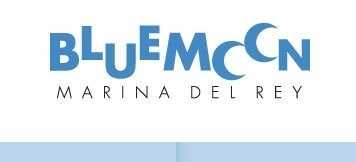   Bareboat Captain ApplicationSKIPPER'S NAME:BIRTH DATE: CELL PHONE:                                              ADDRESS:  E-MAIL ADDRESS:                                     MAX # OF GUESTS YOU WILL HAVE ABOARD:Crew ListGENERAL FLOAT PLAN/ITINERARY FOR THIS CRUISE: Lead CaptainDO YOU HAVE A USCG LICENCE?  (if so please provide number and restrictions)HOW MANY YEARS HAVE YOU BEEN SAILING? DO YOU OWN A BOAT OR HAVE YOU OWNED A BOAT IN THE PAST? WHAT TYPE(S)/SIZE(S)? WHERE HAVE YOU DONE THE MAJORITY OF YOUR SAILING? HAVE YOU SAILED IN SOUTHERN CALIFORNIA PREVIOUSLY? IF NOT, DESCRIBE YOUR EXPERIENCE OPERATING AND NAVIGATING A SAILING OR MOTOR YACHT IN ANOTHER AREA WHERE TIDES, CURRENTS, AND INCLEMENT WEATHER ARE A FACTOR? PLEASE LIST COMPANIES WITH WHOM YOU HAVE CHARTERED PREVIOUSLY(Company name, Boat Type/Size, Skipper or Crew Dates, and Location)1)2)3)IF HAVE NEVER FORMALLY CHARTERED BEFORE, LIST BOAT(S) YOU HAVE SKIPPERED (where you were solely responsible for the navigation and safety of the vessel) AND THE DURATION AND NATURE OF THE CRUISE, THE LOCATION, DATES, ETC. PLEASE PROVIDE US WITH CONTACT(S) AND PHONE NUMBER(S) TO VERIFY THIS EXPERIENCE PLEASE LIST ANY OTHER PERTINENT COURSES AND/OR CERTIFICATIONS IN PILOTING, COASTAL OR OFFSHORE NAVIGATION, SEAMANSHIP (please have available upon request)DESCRIBE THE EXPERIENCE YOU’VE HAD WITH…ANCHORING: DOCKING:NAVIGATION:PLEASE LIST THE NAMES AND DAYTIME NUMBERS OF TWO INDIVIDUALS WHO CAN VERIFY YOUR ABILITY TO TAKE FULL RESPONSIBILITY FOR THE TYPE OF TRAWLER YOU PLAN TO CHARTER WITH BLUE MOON DOLPHIN CRUISES (PLEASE INFORM THEM THAT WE WILL BE CALLING! 1. (Name)                                        (Phone)  How can this person help us determine your sailing ability? 2. (Name)                                       (Phone) How can this person help us determine your sailing ability? Sea TrialThe Blue Moon Bareboat Cruising Certification requires the successful demonstration of the following knowledge and skill requirements during a brief sea trial with the owner. These requirements are expected to be able to be performed safely with confident command of the boat with a wind of at least 15 knots.  SKILLPreparation to Sail:Obtain an appropriate weather forecast for your cruise and plan accordingly.Check the safety equipment and inventory is appropriate for the cruise.Perform checks of the engine fluids and mechanical parts, manual and electric bilge pumps, and the electrical, mechanical, freshwater, marine head and holding tank systems.Perform operations using navigation equipment and communication systemsPerform a complete check and demonstrate safe use of the galley stove system.Ensure that all necessary provisions, cooking and eating utensils are aboard and properly stowed.Check the security and operation of all hatches, ports, and companionways.Inventory and check the condition of all canvas and outdoor cushionsInventory and check the condition of all tools and spare parts.Check the condition of dinghy and oarsInventory and check the condition of all required charts, tide tables, cruising guides Perform a complete inspection of all deck gear: standing and running rigging, lifelines, stanchions, and pulpits.Understand your responsibilities and liabilities as a bareboat charter customer according to your contract with your charter company.Operate the Blue Moon’s generator and power the boats AC system without shore power.Crew Operations and Skills:Demonstrate a comprehensive crew briefing and plan of responsibilities.Demonstrate the operation of the emergency steering equipment.Leaving the Dock or Mooring:Demonstrate the proper lashing of a dinghy on deck or securing it for towing.Demonstrate appropriate helmsman and crew coordination and the skills necessary for leaving under power in any wind condition. (The Blue Moon has a single engine and propeller) Navigation:Demonstrate your ability to: correctly use a hand-bearing compass and a ship’s compass; maintain a proper DR plot with time/speed/distance calculations; work up an estimated position; plot a fix using lines of position and/or ranges; use depth sounder; use accepted plotting and labeling techniques; understand buoyage systems and aids to navigation; identify and correlate visual observations and landmarks with chart symbols.Use a GPS chartplotter to plan and sail a multi-leg route.Heavy Weather Sailing:Demonstrate shortening sail to depower, and explain effects on balancing the boat.Demonstrate heaving-to.Overboard Rescue Methods:Properly demonstrate one of the overboard rescue methods under sail, which is most appropriate for: your sailing ability, boat type, crew experience, wind and sea conditions, and maintaining constant visual contact with the person in water.Demonstrate an overboard recovery method under power which allows you to maintain visual contact with the person in water.Anchoring Techniques (if necessary):Select an anchorage and demonstrate appropriate helmsman and crew coordination and the skills necessary to anchor with two anchors under power using one of the following methods: bow and stern, two anchors off the bow at 60°, or two anchors off the bow at 180° (Bahamian Moor).Pick up a mooring.Demonstrate appropriate helmsman and crew coordination and the skills necessary to recover your anchor under power.Returning to the Dock or Mooring:Demonstrate appropriate helmsman and crew coordination and the skills necessary for returning to the dock under power in any wind direction.Securing the Boat Properly:Demonstrate the correct procedure for returning the charter boat in the same condition that it was chartered, and complete a charter check-in report on the condition of the boat.Knowledge
Preparation to Sail:Understand bareboat charter procedures and responsibilities for both the charter company and the charter client.Determine the vessel’s fuel capacity, fuel consumption, and cruising range under power.Be familiar with all required documentation required for crew and vessel both nationally and internationally.Be familiar with the legal responsibilities of a skipper and the courtesies to be observed when entering a foreign port.Understand the legal responsibilities of the overboard discharge of pollutants.Understand all federal, state and local regulations as they pertain to your boat.Be familiar with all required documentation for crew and vessel nationally and internationally.Crew Operations and Skills:Understand how to safely go aloft and explain the reasons for doing so.Describe commonly observed nautical etiquette when cruising in foreign waters.Be familiar with proper rafting techniques at docks and at anchor.Navigation:Understand how to use tide and tidal current tables including secondary station predictions;Understand how to use Chart 18777 to navigate Santa Monica Bay and Redondo CanyonUnderstand the limitations and potential dangers of electronic navigation.Overboard Rescue Methods:Be familiar with the equipment provided for overboard rescue.Understand procedures for overboard recovery in a larger cruising boat in unfamiliar waters. Understand the Quick-Stop, Lifesling-type and Figure-8 overboard rescue methods under sail to include: constant visual contact with the person in water, communications, recovery plan, sequence of maneuvers, boathandling, course sailed, pickup approach, and coming alongside the person in water (or simulated object).Describe methods of getting an overboard recovery person in water back on deck after the vessel is stopped alongside.Explain when overboard rescue should be done under power and the inherent dangers.Safety and Emergency Procedures:Giving due consideration to the state of the tide, describe a plan of action if you run aground in moderate conditions.Describe a plan of action if your vessel has: a broken thru-hull; been holed; an engine failure; a steering failure.Anchoring Techniques (if necessary):Describe the procedures for anchoring with two anchors.Describe the use of a tripline/anchor buoy.Describe the procedures for clearing fouled anchor rodes, and for recovering an anchor from under another boat.Describe the procedures for dealing with a dragging anchor.Describe the advantages and disadvantages of the following anchoring methods: bow and stern, two anchors off the bow at 60°, two anchors off the bow at 180° (Bahamian Moor), and Mediterranean moor.Returning to the Dock or Mooring:Describe the precautions when docking under sail.Securing the Boat Properly:Describe the responsibilities of the charter client and the charter company when returning the boat.Check-Out Procedure:The check-out formalities are done normally upon return to the dock. The clients overnight on board, disembark no later than 09:00 am.At the check-out, the yacht will be checked thoroughly before the Security Deposit will be returned to the ClientThe Check-Out includes a detailed check-list of the following areas:Inspection of Fly Bridge, Deck and hull for damage/markingInspection of the engine room and operational systems are in good repairInspection of electrical and plumbing systems are in good repairInspection of fuel level is left on level agreed upon departureI VERIFY THAT I HAVE READ AND UNDERSTAND THE SEA TRIAL SKILL AND KNOWLEDGE EXPECTATIONS AND THAT WHAT I HAVE WRITTEN REGARDING MY ABILITY AS A YACHT SKIPPER IS ACCURATE AND TRUE TO THE BEST OF MY KNOWLEDGE. ____________________________________________ date_______________Crew Member NameAgeYears Experienced at Sea (include type of vessel)